Rylee Roman# 11ff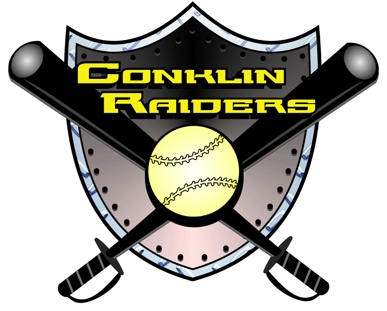 Class of 2021
                                                           PLAYER PROFILE                                                           PLAYER PROFILE                                                           PLAYER PROFILE                                                           PLAYER PROFILE                                                           PLAYER PROFILE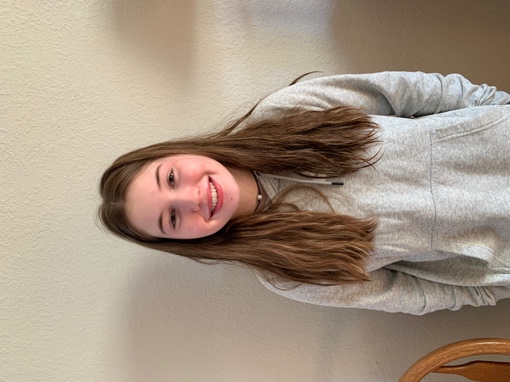 Player:Height:Weight:Positions:Bats/Throws:Parents: AddressRylee Roman5’ 3”115P/2B/SS/CF  R/RJoe RomanMichele Roman122 Lewis RoadPine City, NY  14871High School:Graduation:GPA:ACT:Phone (C #1):Phone (C #2):Player / Parent Email:Elmira High School777 S Main StreetElmira, NY  14904(607) 735-320020214.021(607) 873-4818(607) 207-0319ryroman11@gmail.comjmroman2121@yahoo.comSOFTBALL EXPERIENCESOFTBALL EXPERIENCESOFTBALL EXPERIENCESOFTBALL EXPERIENCETravel – Recreation – High SchoolHigh SchoolTravel – Recreation – High SchoolHigh SchoolTravel – Recreation – High SchoolHigh SchoolTravel – Recreation – High SchoolHigh SchoolSpring 2018&2019      2017-Pres.Elmira Express Varsity Softball Team Conklin Raiders 16/18U Premier Softball 2012-201410u NY Lady Rebels Travel Softball2016-2017Conklin Raider 14u Futures Elite Softball2015Southport Cinderella 12u All-Star TeamSpring 2017Elmira Express JV Softball Team2013&2014Southport Cinderella 10u All-Star Team2014-201612u NY Lady Rebels Travel Softball2011&2012Southport Cinderella 8u All-Star TeamSpring 2016Elmira Express Modified Softball Team2011- 2016Southport Cinderella Softball LeagueACADEMIC & ATHLETIC ACCOMPLISHMENTSACADEMIC & ATHLETIC ACCOMPLISHMENTSACADEMIC & ATHLETIC ACCOMPLISHMENTSACADEMIC & ATHLETIC ACCOMPLISHMENTS2016USSSA Powerade Nationals in Syracuse NY Tournament Champions2019Elmira High School Varsity Volleyball2016ASA Raider Rumble in Conklin NYTournament Champions2016Elmira High School JV Soccer2016ASA Memorial Mayhem in Horseheads NY Tournament Champions2012-2016Soaring Capital Soccer Club2019-presentNational Honor Society Member2017, 2018Elmira High School JV VolleyballSOFTBALL COACHESSOFTBALL COACHESRaiders 16u/18u Travel Ball CoachJoe Roman                 (607) 731-6877           jmroman2121@yahoo.comRaiders 14u Travel Ball CoachRich Wiggins               (607) 765-6938           rich.wiggins@icloud.comElmira Express Varsity CoachRebecca Saggiomo    (607) 857-3247           rsaggiomo@elmiracityschools.comPitching CoachDale Cook                   (607) 624-3142           popscook01@stny.rr.comFor Additional Information Please Contact: Bob Bates, (315) 521-8429, jbmpaving@yahoo.comFor Additional Information Please Contact: Bob Bates, (315) 521-8429, jbmpaving@yahoo.com